IWA 2023 Meeting Notes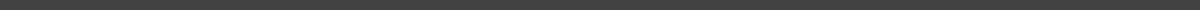 1/21/2023ATTENDEESAnju, Aruna, Aman, Gayatri, Manalee, Maha, Mithila, Reshmi, Rajashree, Soma, SuryaAGENDAMeet and greet NOTESAll present signed Non-Disclosure Agreement, and Conflict of Interests Disclosure form.Our focus now will be on the  Membership drive Before the welcome party, mail each member a physical card / or it could be a letterhead with IWA  logo, highlighting our goals and accomplishments 2022-2023Welcome party tentative dates March 4th / 5th. Meetings will be Virtual in Google meet every other Saturday 4 to 6pm, hopefully we will be done in an hour.We all will follow good ethics in our meetings:We will use the Hand raise option and wait for our turn to talkLet the person finish speaking, and if you have raised your hand will request you to speak.Be respectful to one another in speech.We will take turns in taking charge of our Gmail account, here the participation is voluntary.We will take turns in taking charge of the meeting notes, here the participation is voluntary.ACTION ITEMSNext meeting Feb 4th through Google Meet to finalize the letter , printing and how we distribute amongst us the mailing part.To join the video meeting, click this link: https://meet.google.com/sas-ryaf-rhfOtherwise, to join by phone, dial +1 518-499-6424 and enter this PIN: 347 114 518#To view more phone numbers, click this link: https://tel.meet/sas-ryaf-rhf?hs=5Use the below sheet to pen what you think we will communicate in the mail that we send.https://docs.google.com/document/d/19bEJqnJ-96a1KI9qVSe7mqDbPwfDTE_G7fqlXTwuoLE/edit?usp=sharing